Analys av båtbottenfärg: Ägar- och båtuppgifter		   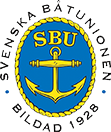 Båtklubb/hamn där båten förvaras       Under sommaren: _______________________________________________________      Under vintern: __________________________________________________________Datum för skrapning: _______________________   Plats: __________________________Ort och datum: ______________________________________________________________________________________________	______________________________
Underskrift				NamnförtydligandeBetygandeAtt namn och kontaktuppgifter på båtägaren stämmer och att provet tagits enligt instruktionerna på den namngivna båten intygas____________________________________	_______________________________
Underskrift				Namnförtydligande______________________________________________________________
Funktion i klubbstyrelsenBlanketten fylls i i två exemplar varav båtägaren behåller det ena och det andra bifogas provet.Skrap- och beställningsinstruktionSkrapytor (fyra provytor räcker): Skrapa av färgmaterial in till gelcoaten från en yta på ett par kvadratcentimeter en tredjedel in från fören, halvvägs mellan vattenlinjen och mittlinjen på båda sidor. 
Gör samma en tredjedel in från aktern 40 - 50 cm ut från mittlinjen på båda sidor. Använd ett lämpligt underlag, hink, plastpåse, plastskynke eller dylikt, för att för att samla upp avskrapet. Tänk på att om skrapan har skarpa hörn så kan det lätt bli repor i gelcoaten. Fila därför av hörnen om det behövs.Mängden avskrapat material bör vara ca tio gram, motsvarar ungefär två teskedar.Det avskrapade färgmaterialet läggs i en zip-loc påse eller en fryspåse som förses med en etikett på utsidan med båtägarens namn och datum samt referensnumret från labbet. Använd en klisterlapp eller en bit maskeringstejp att skriva på.Påsen försluts, fryspåsen genom att påsen viks från öppningskanten ett par varv och tejpas. AnalysbeställningNästa steg är att beställa analysen. Vid normalanalys bestäms halten av koppar, zink, tenn och bly i provet. Det går också att få gjort TBT-analys på samma skrapprov, men det är mycket dyrare och för det bör man kontakta labbet först.Beställning och betalning görs via ALS hemsida för inomhusanalys. Gå in på länken https://www.inomhusanalys.se/. Klicka på Hur gör jag och fortsätt enligt anvisningarna. Betala med kreditkort eller Paypal och fyll i rabattkoden Båtunionen. Efter betalningen kommer ett mejl med en orderbekräftelse och ett referensnummer. Fyll i referensnumret på blanketten och på provpåsen.Blanketten läggs tillsammans med provpåsen i ett kuvert och skickas med vanlig post till analyslabbetALS Scandinavia AB
Aurorum 10
977 75 LuleåMärk kuvertet med Skrapprov SBUSvaret mejlas till beställaren / båtägaren efter ca tio dagar.Svaret tillsammans med beställningsblanketten gäller som intyg om vad som finns i bottenfärgen på den provtagna båten.Den här rutinen gäller för enstaka prov. För anvisningar om provtagning och inskickning av prov från många båtar samtidigt kontakta Roland Örtengren.För frågor och synpunkter kontakta Roland Örtengren, SBU, eller klubbens miljösamordnare.Anmärkning. ALS håller på att förbereda sin hemsida genom att lägga till en post för bottenfärgsanalys. Det är i skrivande stund inte klart ännu (2020-03-05).ÄgarnamnBåtmärkeAdress 1BåtmodellAdress 2BåtnamnPostnummerTillverkningsårOrtSkrov/segel-nrTelefonSkrovmaterialE-postBeställnings-nrBåtklubbens namnKlubben medlem i SBU   JA  /  Nej (behövs för rabatten)